Маршрутный лист для учащегосяПредметФизика, 7 классФ.И.О. учителя БельченкоУчебникАвторы: Б.А. Кронгарт, У.К.ТокбергеноваИздательство: МектепГод: 2017Спецкурс №1Запись больших и малых чисел. Международная система единиц.Цели обучения7.1.2.1-Соотносить физические величины с их единицами измерения Международной системы единиц7.1.2.3-Применять кратные и дольные приставки при записи больших и малых чиселФ.И. учащегося Порядок действийРесурсыИзучи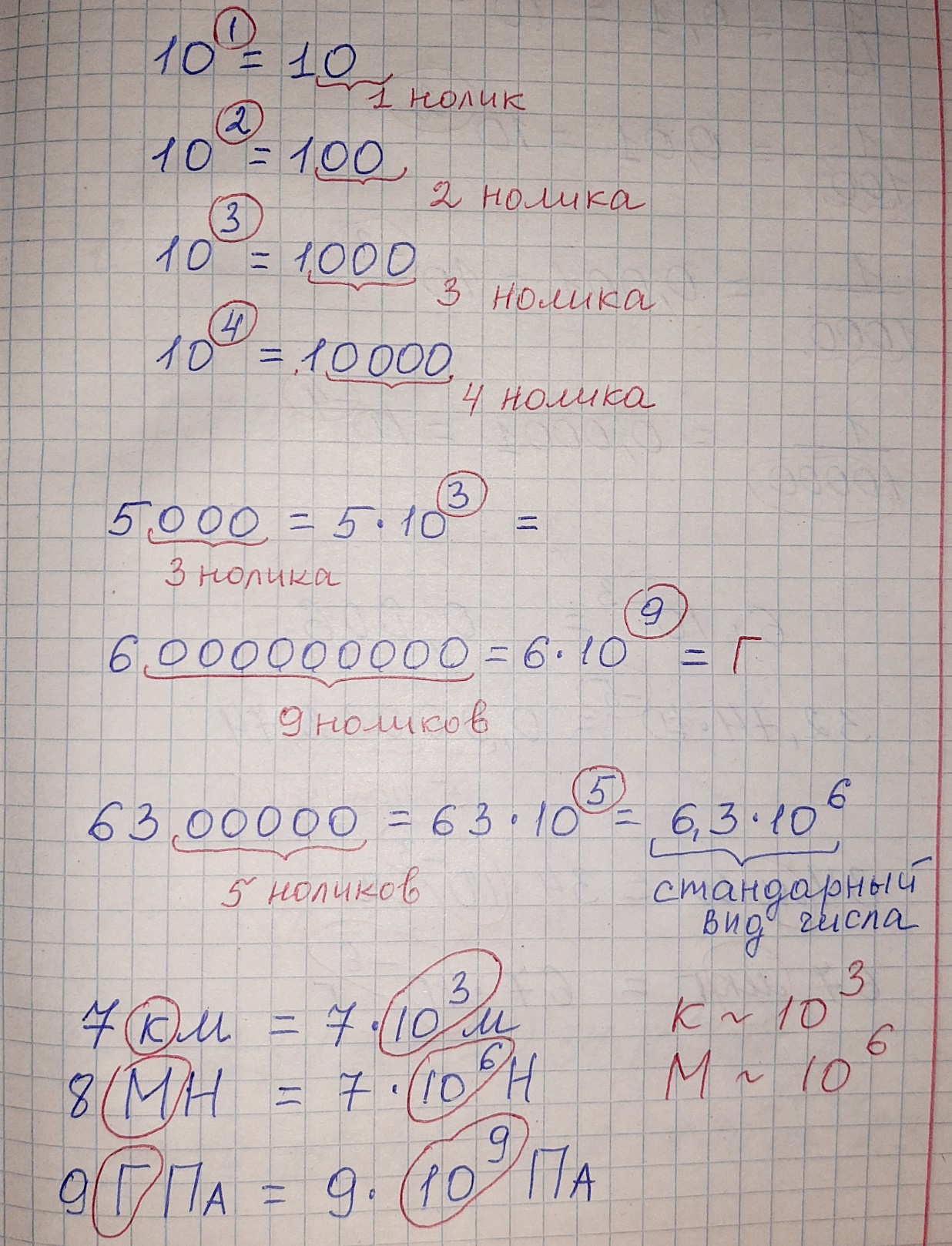 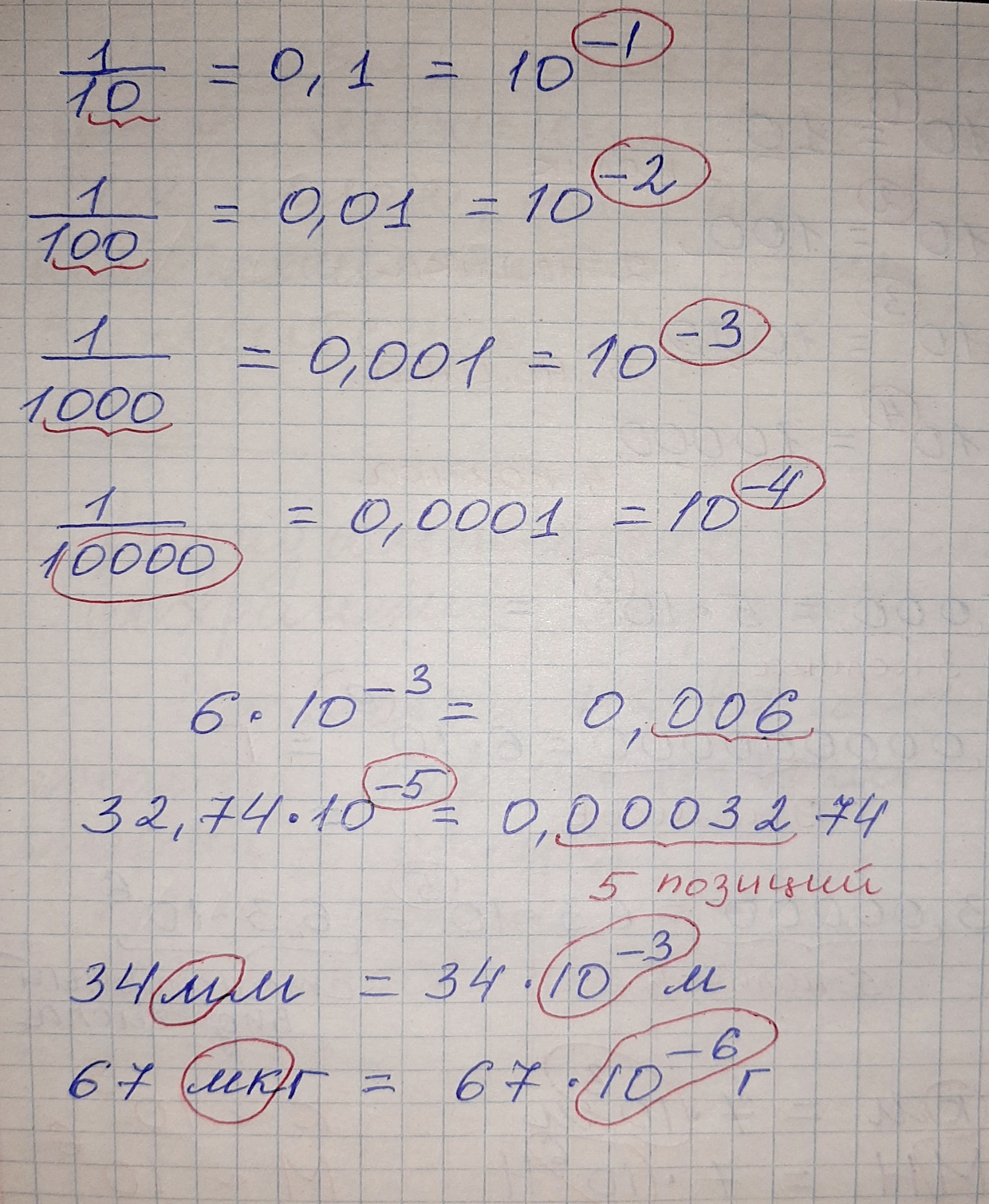 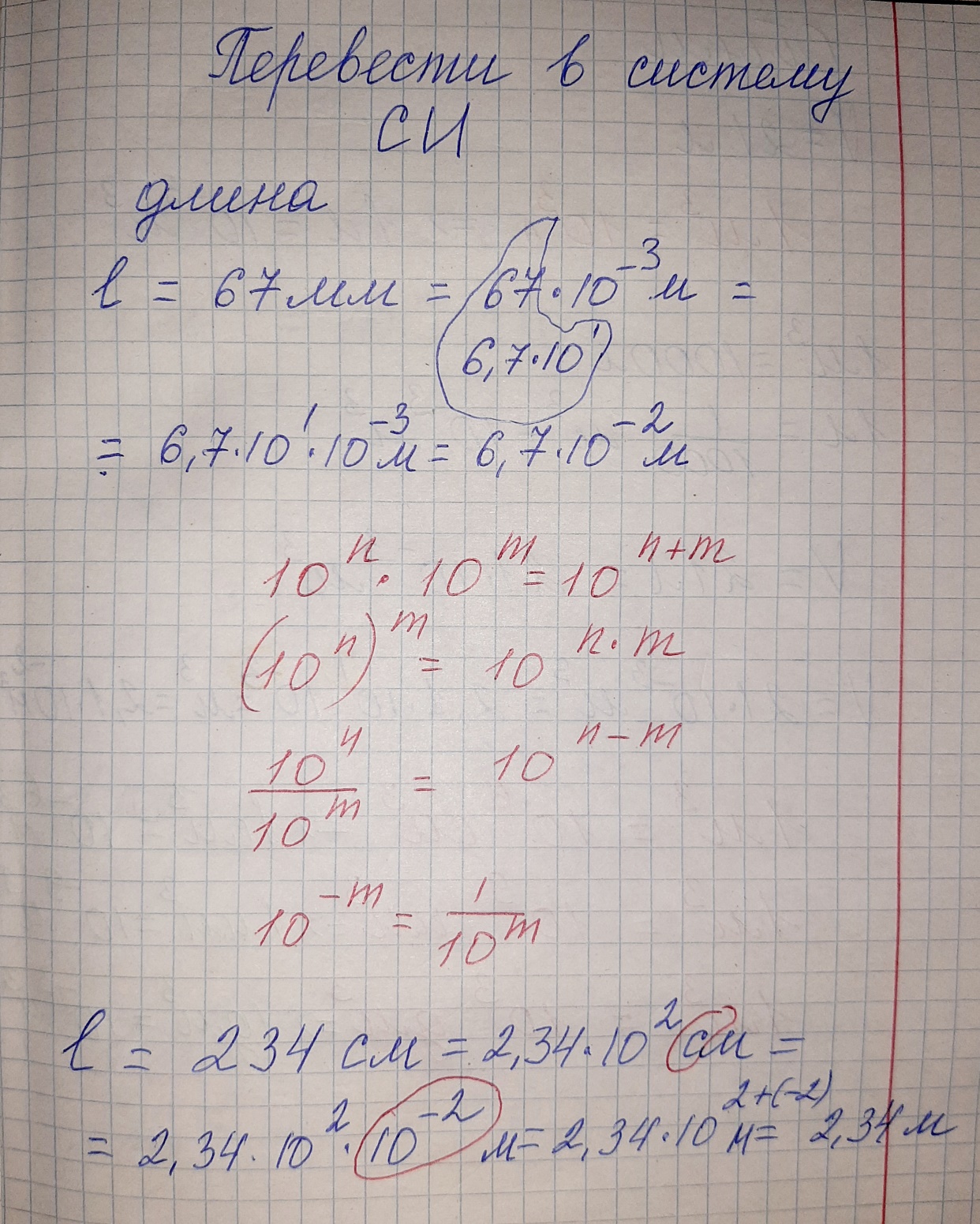 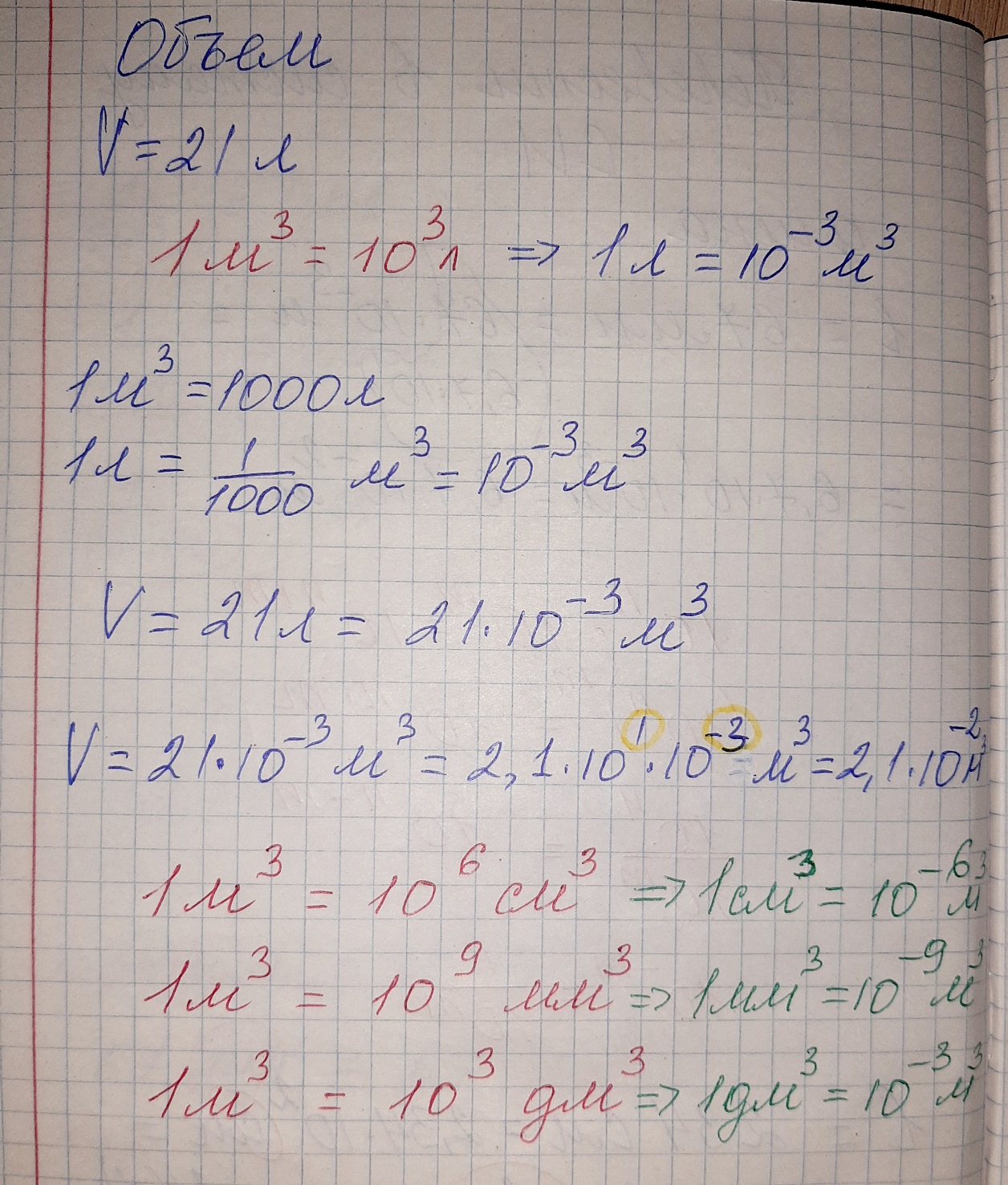 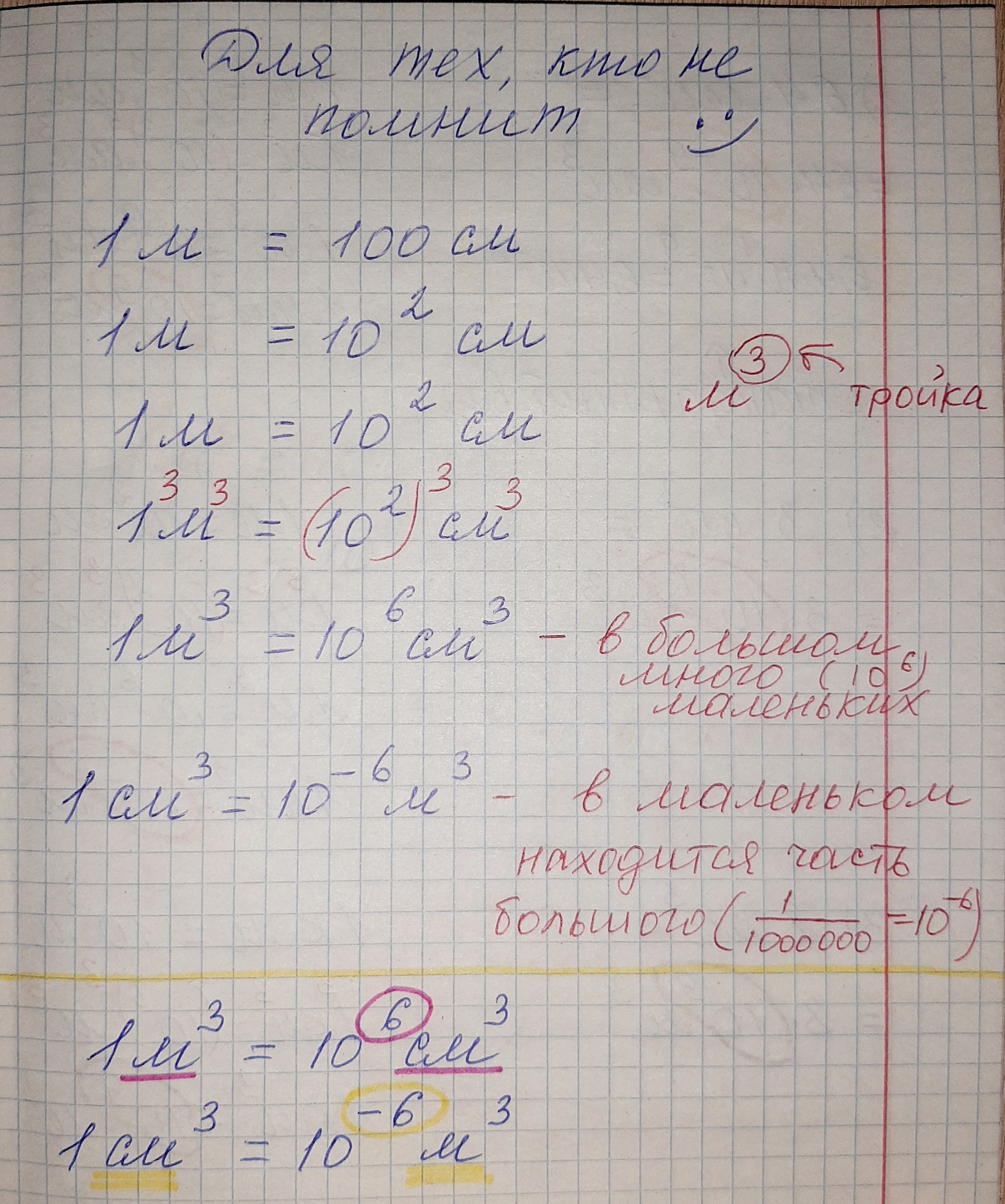 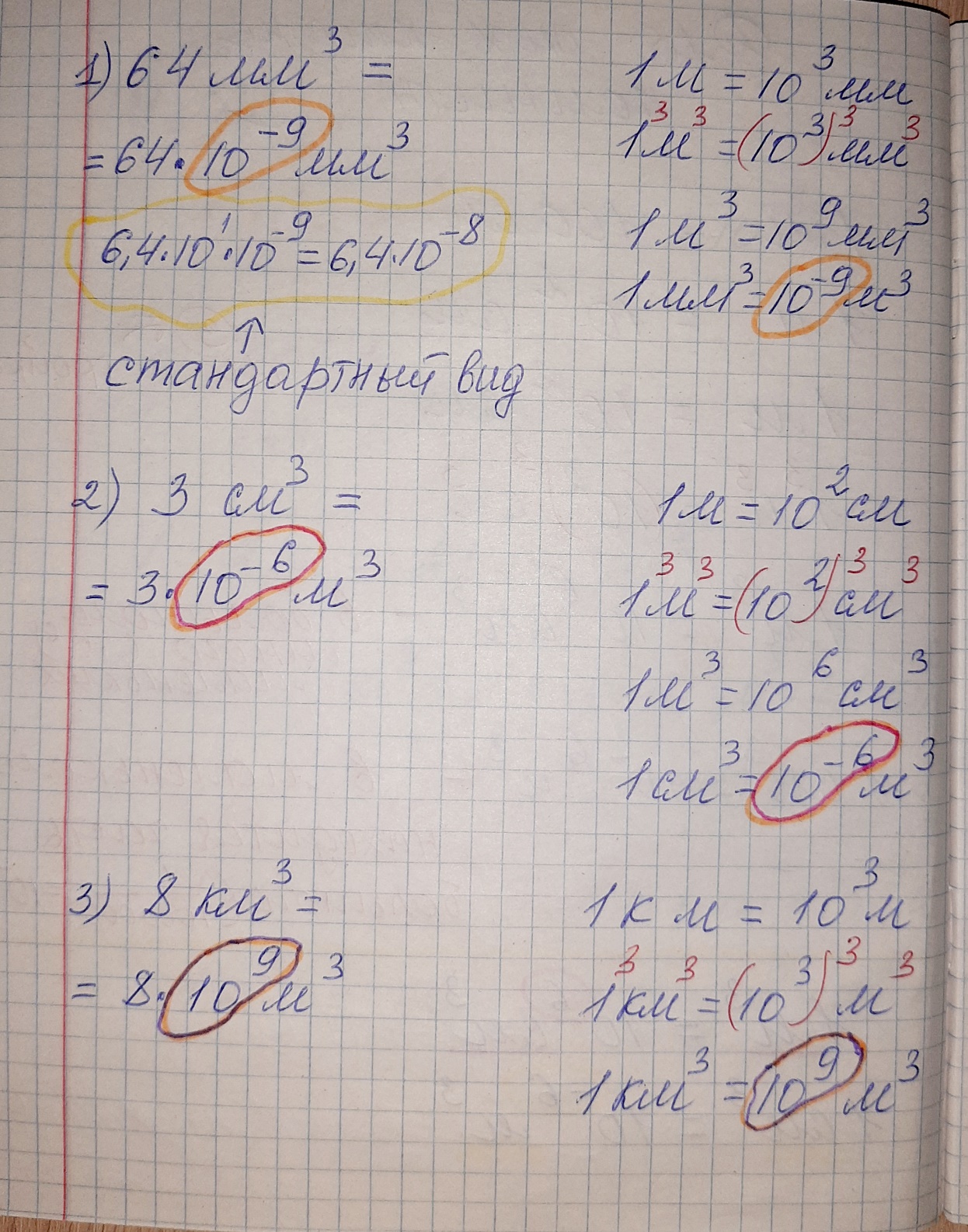 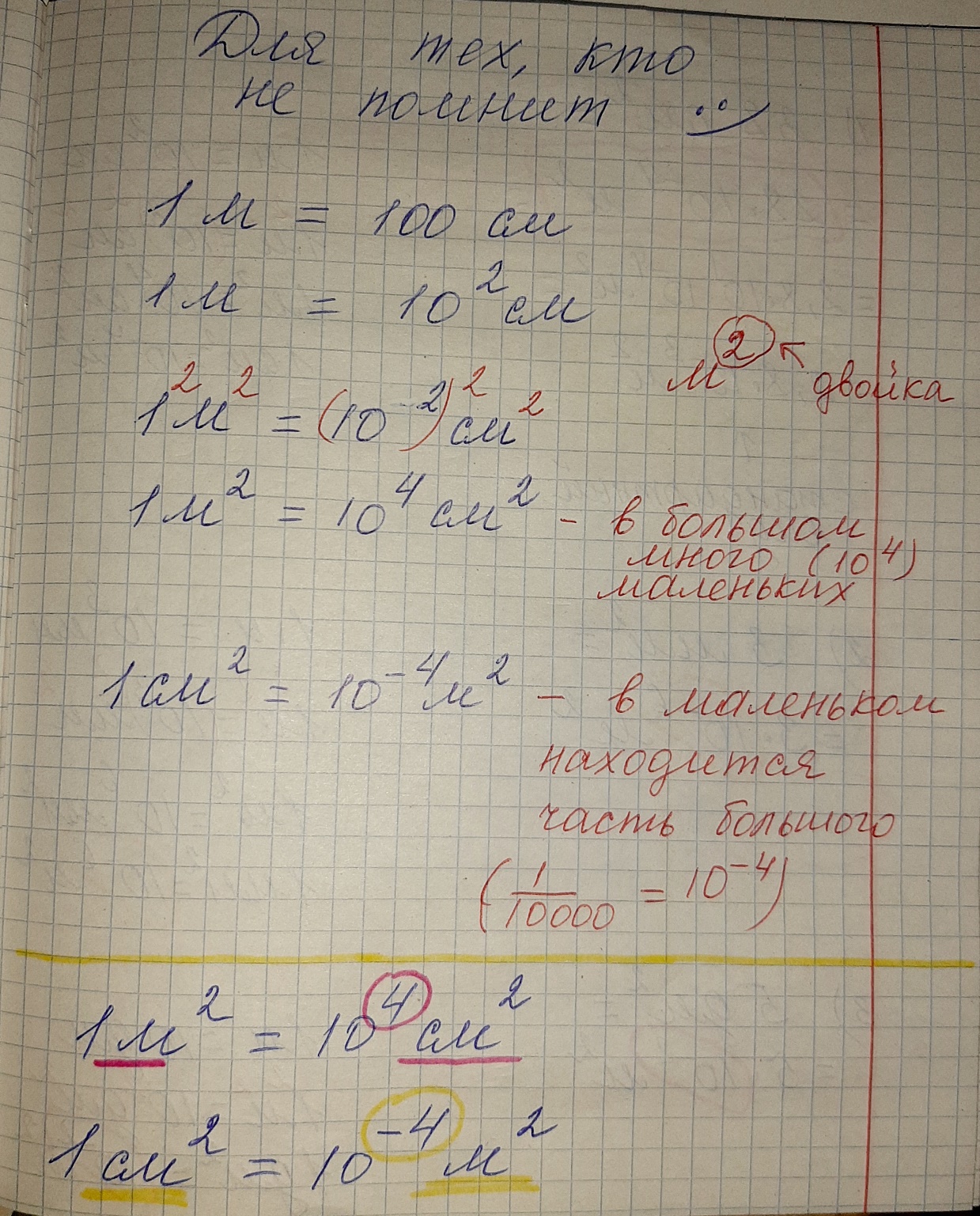 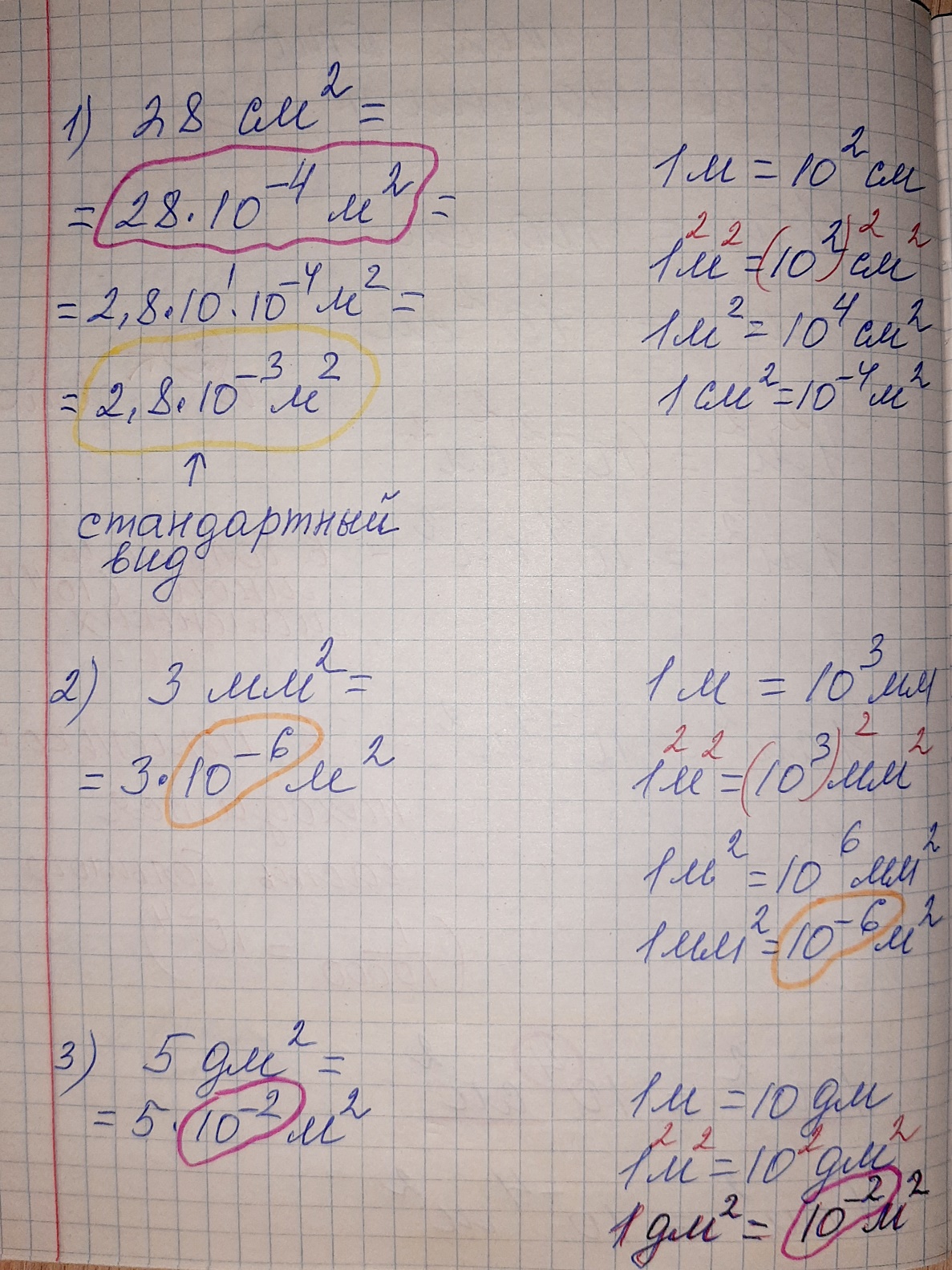 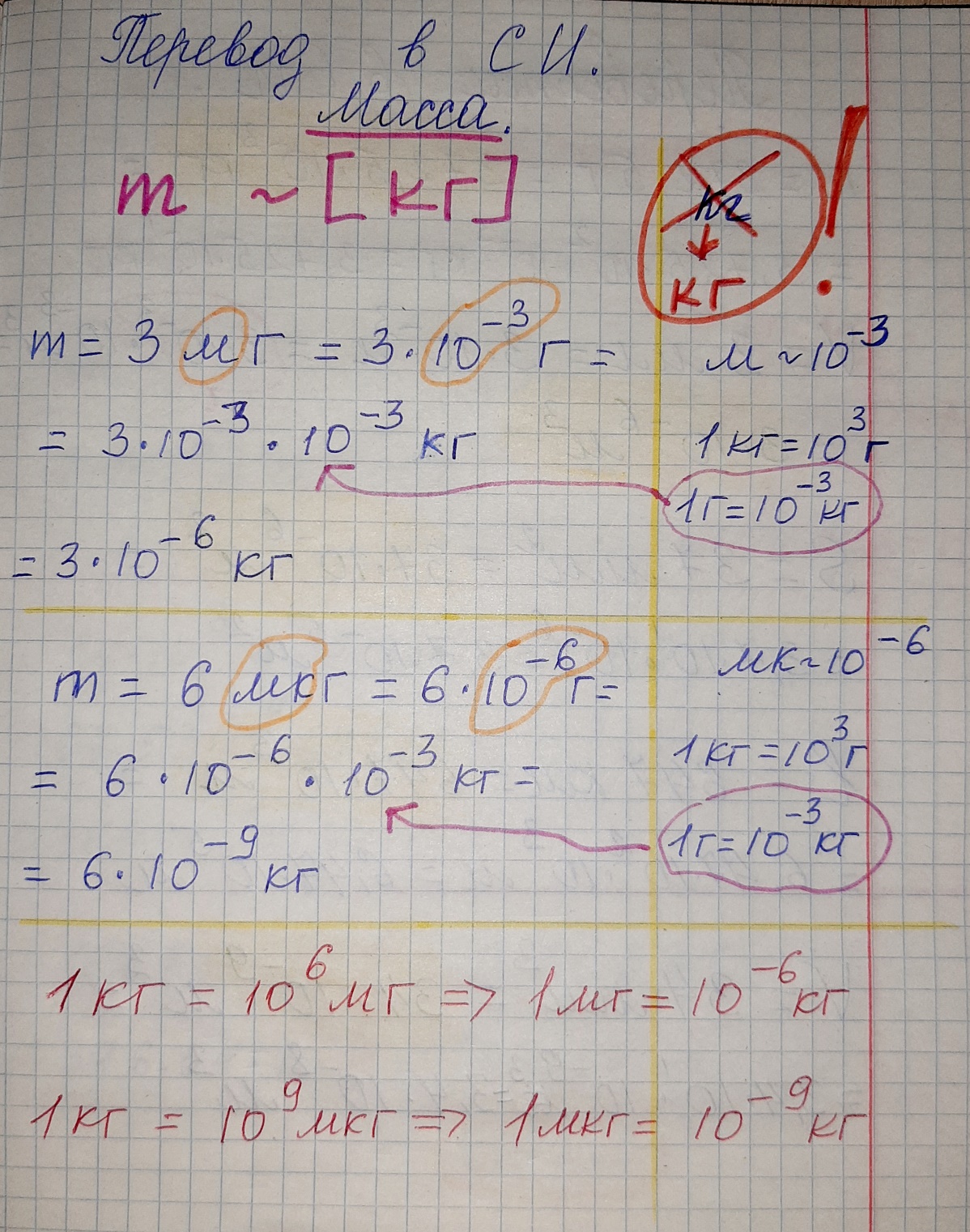 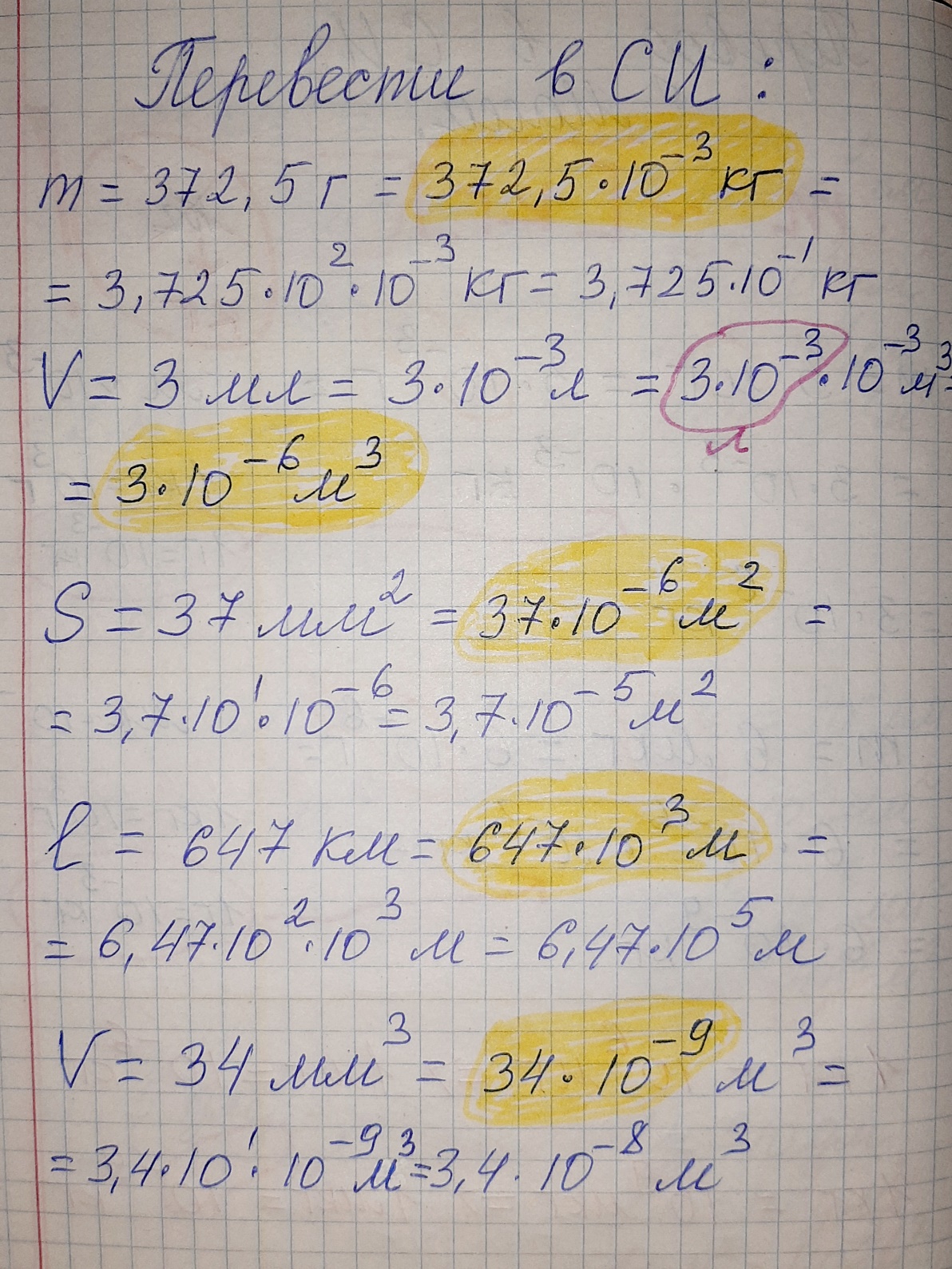 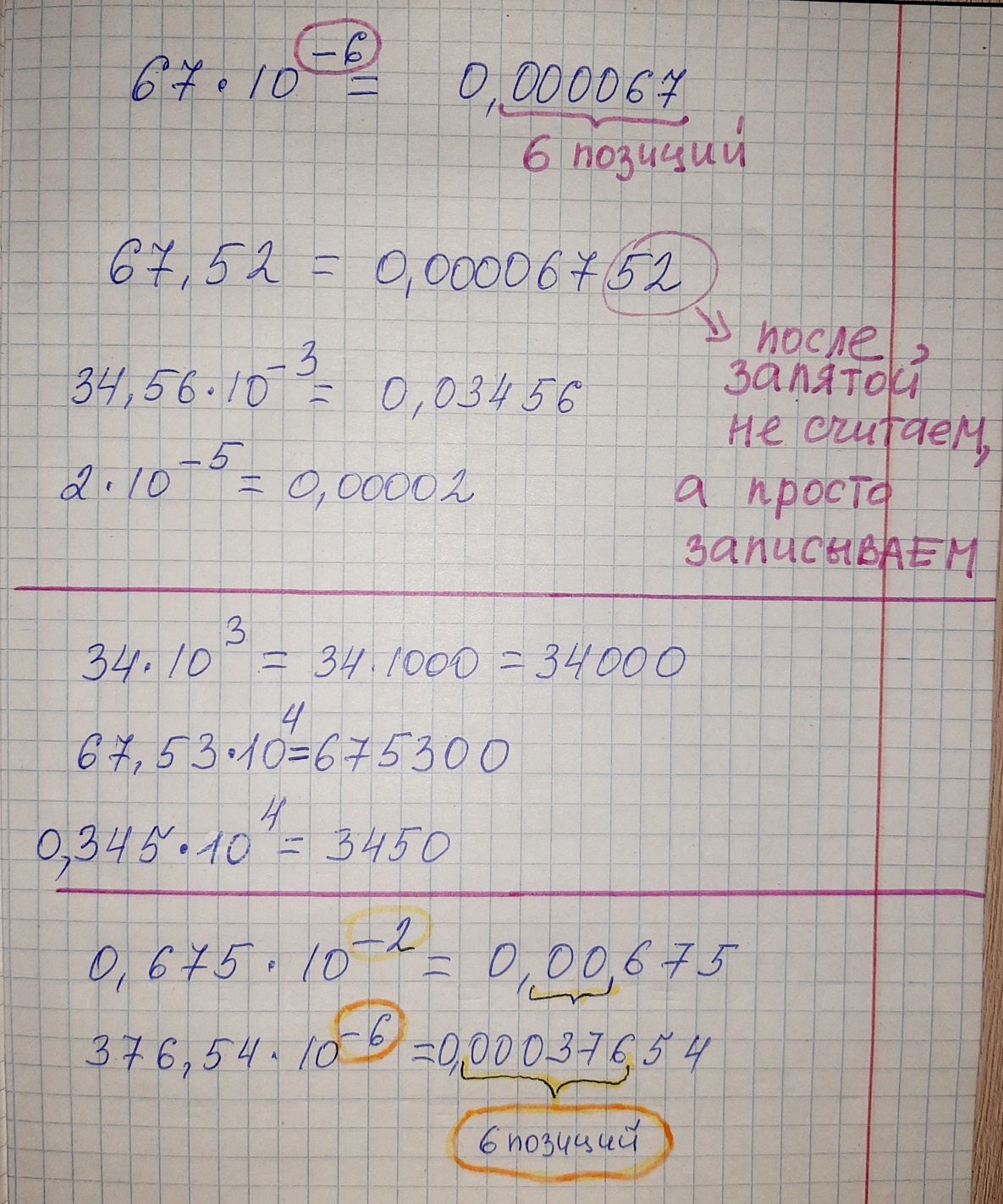 ОтветьВыполниСтраница 24. Параграф 4, практическое заданиеРефлексияРефлексия